Term: Summer 2                                                                                                              Topic: The Next Adventure                                                                             Year Group: Reception                                                                                                                 Term: Summer 2                                                                                                              Topic: The Next Adventure                                                                             Year Group: Reception                                                                                                                 Term: Summer 2                                                                                                              Topic: The Next Adventure                                                                             Year Group: Reception                                                                                                                 Term: Summer 2                                                                                                              Topic: The Next Adventure                                                                             Year Group: Reception                                                                                                                 English  Maths  Wider CurriculumSupertatoFind my pattern, Super SpaceBook links 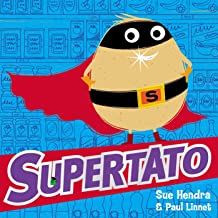 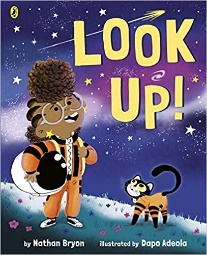 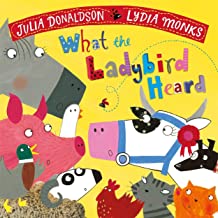 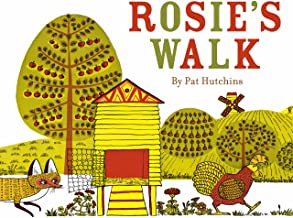 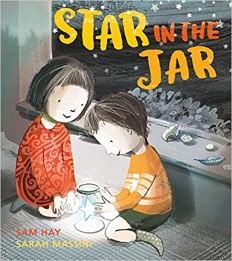 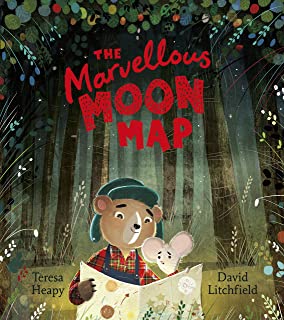 Specific VocabularySuperhero Villain Rescue ProtectSuper power UniverseIntergalactic SubitisingDoublingmatching pairsSharing Grouping Odd even Half Equal groups Space Star MarvellousastronautSticky Knowledge about…A sentence needs:Capital letter to start Finger space between wordsFull stop at the end. I know the sounds:ay, ee, igh, oo, ow, oo, ar, air, or, ou, ir, oy I know the tricky words:I, to, the, go, no, said, my, you, yourI know quantity of a group can be changed by adding more.Halving something is when things are split into two equal groups. Doubling something is when you have 2 of the same amount.An even number is a number that can be divided into two equal groups. An odd number is a number that cannot be divided into two equal groups.In space you float. People that go to space are called astronauts. A map is a drawing of part of Earth's surface. Maps are used to show where things are.You need a rocket to take you into space. 